Living things and their habitats – Year 5Plants reproduce both sexually and asexuallyLife cycles of animalsKey vocabularyKey vocabularylife cycleThis shows how things are born, how they grow and how they reproduce.reproductionAs part of their life cycle plants and animals reproduce. There is sexual and asexual reproduction.sexual reproductionBoth the male and female are needed. Most animals reproduce sexually.asexual reproductionOnly one parent is needed. This occurs mostly in plants and bacteria.fertiliseIn animals:When the male sperm reaches the female egg.In plants:When the male pollen reaches the female ovule.metamorphosisA major change from one form to another in the life cycle of some animals when they change from young to an adult.runnerA long stem of a plant that grows along the ground in order to put down roots in a new place.bulbA round root of some plants from which the plant grows.cuttingA piece, such as a roof, stem or leaf cut from a plant and used to grow another plant of the same type. tuberA swollen underground stem or root of a plant from which new plants can grow.Significant scientistsSignificant scientistsDavid Attenborough(born 1926)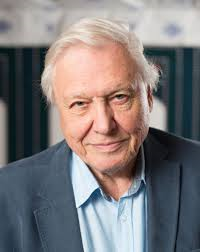 Sir David is an English broadcaster and naturalist. He has made many famous wildlife programmes. He was knighted in 1985.Lucy Evelyn Cheesman(1881-1969)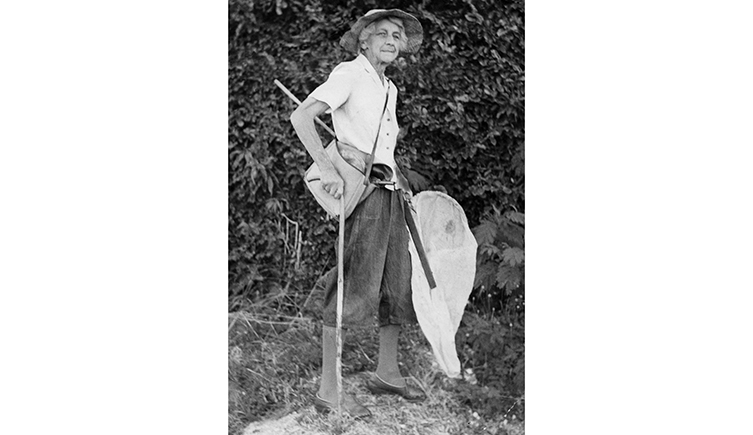 Lucy Cheesman was a British entomologist (someone who studies insects) and traveller. She collected over 70,000 specimens of insects, plants and other animals. Sexual reproduction occurs through pollination usually involving wind or insects.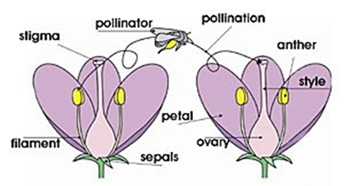 E.g. lily, apple tree, tomatoAsesxual reproduction involves only one parentusing bulbs, tubers, runners and cuttings.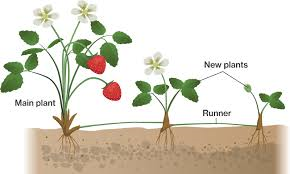 E.g. spider plant, potato, strawberryMammalMammal- female gives birth to young- Live young are born- young looks like adult- female provides milk for young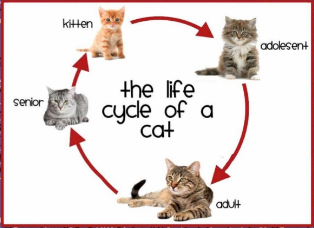 AmphibianAmphibian- eggs laid in water- young go through different form before looking like adult- no parental care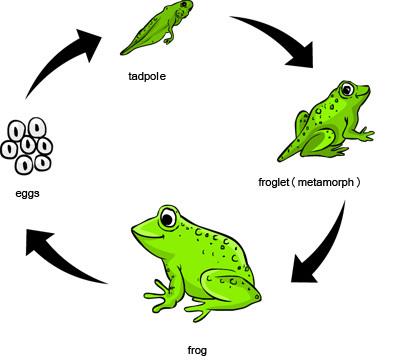 InsectInsect- egg laid and then hatch- some grow to adult but most go through metamorphosis to adult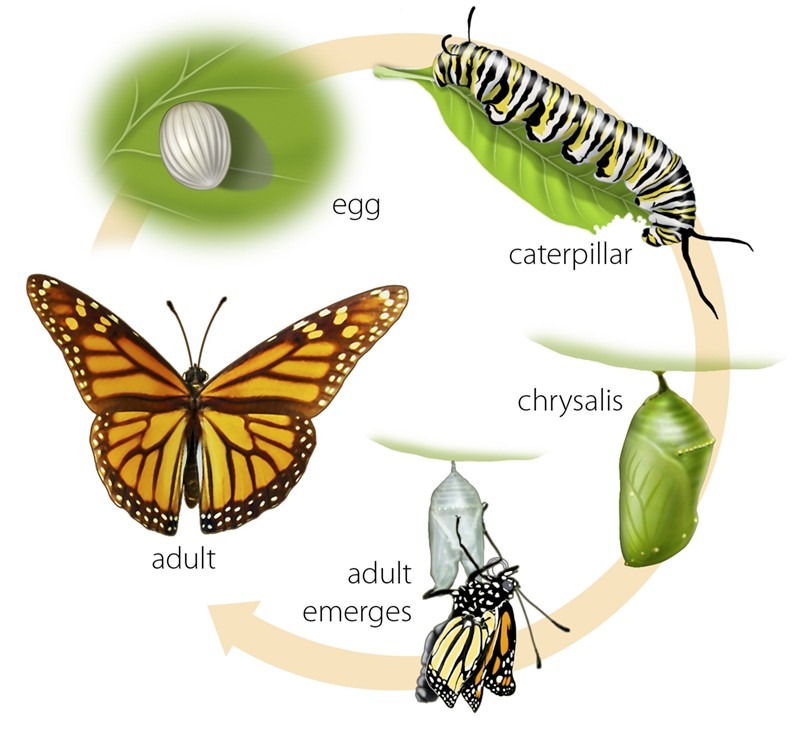 BirdBird- eggs laid in a nest- young hatches from an egg- grow to adult- parental care after hatching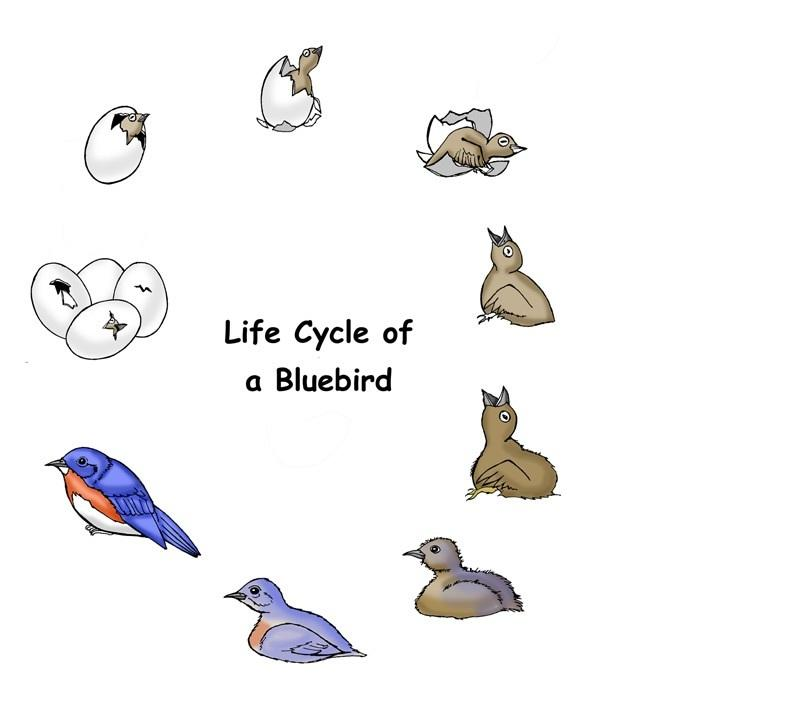 